Министерство образования и науки Хабаровского краяКраевое государственное бюджетноепрофессиональное  образовательное учреждение«Хабаровский торгово-экономический техникум»Методическая разработкаурока по дисциплине «Русский язык»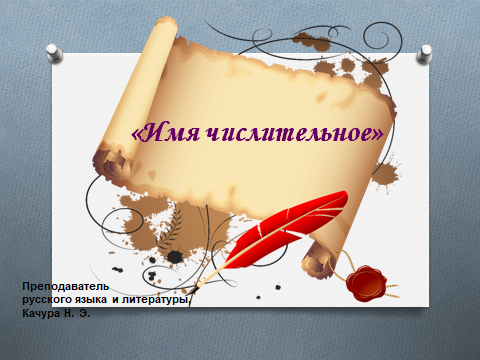 Хабаровск, 2019 г.Пояснительная запискаМетодическая разработка по теме: «Имя числительное» составлена для проведения урока по учебной дисциплине «Русский язык» для студентов 1 курса (10 класс) учебных заведений среднего профессионального образования.В данной разработке представлен развёрнутый план – конспект урока обобщений знаний с углублением изученного ранее материала.Предлагаемый материал обеспечивает формирование коммуникативной, лингвистической и культуроведческой компетенций учащихся, учитывает требования программы к уровню их подготовки (в частности, умения и навыки соблюдения языковых норм), а также жизненные приоритеты и возрастные особенности.Единая структура урока нацеливает на поэтапность, логичность и чёткость подачи учебного материала. Использован дифференцированный подход к обучению: разноуровневое домашнее задания с возможностью выбора обучающимися. Практикоориентированные виды деятельности позволяют выработать у обучающихся навыки самостоятельной и групповой работы при выполнении предложенных заданий.Конспект урока создан с учётом возраста обучающихся и содержит не только познавательный материал, но и игровые моменты, развивающие творческую активность обучающихся, увлекающие и помогающие легко запомнить новые правила.Основными методами изложения учебного материала являются рассказ с элементами беседы, методов проблемных ситуаций с использованием мультимедийного проектора и демонстрацией презентации в виде слайдов.При повторении и закреплении учебного материала используется выразительное чтение стихотворений, прием «синквейн».Все вышеуказанные методы позволяют заинтересовать, активизировать студентов, изложить материал в эмоциональной форме.План  учебного занятия.Учебная дисциплина  Русский язык.Тема: Имя числительное.Цели: Образовательная: повторить и обобщить изученный за  курс средней школы материал по теме «Имя числительное», проверить уровень усвоения знаний с помощью системы заданий разного типа.Развивающая: развивать ключевые компетенции, речь, внимание, память, логическое мышление, умение обобщать, делать выводы; развивать умения самоконтроля, взаимоконтроля, умение работать во времени, развитие речемыслительных и творческих способностей учащихся; Воспитательная: совершенствование навыков межличностного общения, воспитание сознательного отношения к языку как явлению культуры; формирование навыков контроля и самоконтроля, активизация познавательной деятельности в коллективе и формирование навыков сотрудничества в решении поисковых задач.Задачи:  определять разряды имени числительного; закрепить правописание имен числительных, уметь правильно употреблять имена числительные в речи. Методы обучения: - объяснительно-иллюстративные.Оборудование: презентация, раздаточный материал.Основные методы и приёмы: слово учителя, наблюдение над текстом, анализ предложенных учителем материалов, самостоятельная работа.Основные термины, понятия:  числительное; количественные, порядковые и дробные числительные; простые, сложные, составные числительные.Тип занятия (урока): урок обобщения и систематизации знаний Планируемые результаты:План урока:Ход урока:I. Организационный момент- Добрый день, ребята! Сегодня у нас очередной урок русского языка, на котором вы продолжите раскрывать секреты этой интереснейшей науки.Проверьте, как организовано ваше «рабочее место». II. Постановка темы и целей урокаТема нашего урока «Имя числительное». Слайд 1. Давайте, вместе определим цели урока, используя опорные слова в облаке понятий. (Слайд 2 -3) Сегодня мы будем играть в «Крестики/нолики» (Слайд 4)Посмотрите,  у вас у всех на столах должны быть листы на которых 9 полей, в ходе урока вы должны будете их заполнить Х или 0. Таким образом мы с вами проведем самооценивание. Обучающиеся, которые максимально заполнят все поля Х, получают высокую оценку.На этих же листах план урока. III. Актуализация опорных знаний и умений.1.Проверка домашнего конспекта.IV.  Подготовка к восприятию нового материала.Работа с пословицами. Чего не хватает в этих пословицах? (Слайд 5) 1. Наврал с … короба.2. У него … пятниц на неделе.3. … раз отмерь, … раз отрежь.4. Обещанного … года ждут.5. … сапога – пара.Почему в пословицах и поговорках используются имена числительные? (В пословицах и поговорках отражается житейская мудрость, в них люди отразили житейский опыт.  А числа неотъемлемая часть повседневной жизни.)V. Изучение нового материала.  (Слайд 6-7 )2. Чтобы вспомнить, как отличить имена числительные от других частей речи, имеющих числовое значение, проведем лингвистическую разминку: найдите в каждом ряду  не числительное.1Трижды, втроем, третий, в-третьих;2Два, удвоить, двое,  второй;3Одиночество, один, одиночка, единица, единство;4Четверо, четыре, четвертый, четверка. (Если 6 правильных ставьте Х)Вывод: количество может обозначать не только имя числительное.3.Повторение разрядов имен числительных. (Слайд 7)Работа с таблицей (Слайд 8)Заполни таблицу  примерами из текста. (Слайд 9 -11 )(Если у вас 14 правильных, ставите себе Х)4.Правописание Ь в именах числительных.  (Слайд 12-13)За лето прочитал пятнадцать книг.В школе пятьсот учеников.Напечатано восемьсот экземпляров книг.В продаже есть семнадцать видов обоев.Объем бака – шестьдесят литров.Выполнено двадцать заданий.Вспахали девятнадцать гектаров земли.Заработано девятьсот рублей.Построено пятьдесят километров дороги.В здании восемнадцать этажей.Ь в середине: 2, 3, 5, 8, 9.Ь в конце: 1, 4, 6, 7, 10. (Если у вас 7 правильных ставите себе Х)5. Повторим склонение имен числительных. (Слайд 14-17)Просклоняйте количественные имена числительные.  (Слайд 18-20) 1в. 392  2 в. 4686. Прежде чем приступить к заданию, давайте попробуем решить лингвистическую задачу.Петя читает вслух какой-то рассказ. В комнату входит старший брат Пети, студент, будущий учитель русского языка.
Он слышит только последнюю фразу, которую прочитал Петя:
«Двое заколачивали щели новыми досками. Шестеро удерживали их с веревками.»
– Уверен, что среди восьмерых работавших не было ни одной женщины, – сказал брат.
Петя удивленно посмотрел на него:
– Точно! Но как ты догадался? Ведь ты не читал рассказ?Составь словосочетания по картинкам, употребляя собирательные числительные. (Слайд 21)(Если есть 5 словосочетаний ставьте Х)
7. Вставь форму слов «оба», «обе»: Слайд  (22-23)У ________ девочек синие банты._______ дома стоят в низине.______ дороги ведут в город.На _________ стульях лежат подушки.По ____ стороны реки растут ивы.«Нам ______ нужен врач», – сказала я сержанту.Я дам яблоки ____ подругам.«Вы _____ идёте делать уроки!» – приказала мама. Ира и Катя молча кивнули.У     ОБЕИХ девочек синие банты.ОБА дома стоят в низине.ОБЕ дороги ведут в город.На ОБОИХ стульях лежат подушки.По ОБЕИМ стороны реки растут ивы.«Нам ОБОИМ нужен врач», – сказала я сержанту.Я дам яблоки ОБЕИМ подругам.«Вы ОБЕ идёте делать уроки!» – приказала мама. Ира и Катя молча кивнули.(Если у вас правильно 6, ставите Х)8. Работа с текстом. Расположи абзацы текста по порядку. (Слайд 24-25)(3.1.4.2.)9. Выполнение теста по вариантам. (Слайд 26)VI. Итог урока. Посмотрите сколько полей у вас заполнено. Поставьте оценку (Слайд 27)VII. Рефлексия. Нарисуйте на ваших листах самооценивания человечка, который соответствует вашему состоянию (Слайд 28)VIII. Домашнее задание (Слайд 29)Приложение 1.ТекстОни наблюдали на звездном небе движение 5 планет, которые вместе с солнцем и луной составляли 7 небесных светил.Так возникла семидневная неделя, которая перешла ко многим другим народам и дошла до нас.Примерно 4 тысячи лет тому назад у древних народов, находившихся на территории современного Ирака, были уже первые астрономические познания.Древние ученые заметили, что лунный месяц равен 28 суткам, и разделили его на 4 равные части с тем, чтобы каждый из 7 дней посвящать одному из 7 божеств. Приложение 2.Мини-тестВариант 11. Укажите пример с ошибкой в образовании формы числительного:1) пятеро сестер2) шестеро студенток3) двое брюк 4) семеро козлят2. Укажите пример без ошибки в образовании формы числительного: 1) трое подруг2) десятеро зданий3) четверо школьниц4) двое саней 3.Укажите предложение с ошибкой в употреблении числительного.1) Оба рояля стояли на сцене.2) На обоих террасах стояли цветы.3) Обоим такси путь был открыт.4) Мы остались довольны обоими вестибюлями.4. Укажите предложение с ошибкой в употреблении числительного.1) Оба окна светились.2) Отец гордился обоими сыновьями.3) На обоих партах лежали книги.4) Это событие состоялось в начале тысячи восьмисот четвертого года.5.Найдите предложение, в котором правильно употреблено числительное.1)Жил Святослав девяноста лет.2) Не хватает девяноста рублей.3) Я прочитал книгу с двумястами тридцати восьмью страницами.4) Прибыл поезд с тремястами пятидесяти шести пассажирами.Вариант 21. Укажите пример без ошибки в образовании формы числительного: 1) обеими руками2) обоими сёстрами3) двое студенток4) обоих подруг.2. Укажите пример с ошибкой в образовании формы числительного:1) трое лошадей2) пятеро телят3) двое очков4) четверо студентов3.Укажите предложение с ошибкой в употреблении числительного.1) Мы остались с пятьюстами рублями.2) Отец один вспахал двадцать гектаров земли.3) Трое медведей нежились под лучами весеннего солнца.4) У отца было двое сыновей и три дочери 4.Укажите предложение без ошибки в употреблении числительного.1) Он встретил обеих братьев.2) Двадцать двое суток они скитались по пустыне.3) Корабль находился на орбите около трехсот семидесяти четырех суток.4) У него двое часов.5.Найдите предложение, в котором правильно употреблено числительное.1) Я выполню работу к двадцать пятому октябрю. 2) Я поздравляю тебя с праздником Восьмого марта.3) В книге около девяносто страниц.4) Школьная библиотека пополнилась четырьмястами  шестьюдесятью двумя книгами. ЗАКЛЮЧЕНИЕДанная методическая разработка посвящена  изучению имени числительного в условиях  среднего профессионального образования. Формы, методы и приемы обучения, представленные в работе, соответствуют основным направлениям модернизации образования. В разработке представлены новые эффективные формы работы. При использовании предлагаемых приемов происходит активное овладение практическими и теоретическими навыками и умениями, значительно повышается мотивация и интерес к предмету. Кроме того, формируются коммуникативные навыки, повышается культура общения, формируется новый этап отношений преподаватель – обучающийся в рамках системно - деятельностного подхода в изучении предмета. Китайская пословица гласит: «Скажи мне - я забуду; покажи мне – я запомню; а заинтересуй меня – я научусь». Итак, чтобы научить, нужно заинтересовать обучающихся, чему и способствует данная методическая разработка.Библиографический списокДля обучающихсяБабайцева В.В. Русский язык. Углубленный уровень. 10-11 класс. М., 2018.Богданова Г.А. Русский язык. 10 класс. Учебник. Базовый и углубленный уровни. ФГОС, 2016 г.Власенков А.И., Рыбченкова Л.М. Русский язык и литература. Русский язык. 10-11 класс. Учебник. Базовый уровень. ФГОС, 2019 г.Воителева Т. М. Русский язык и литература. Русский язык (базовый уровень). 10 класс. Учебник. Гриф МО РФ, 2018 г.Гольцова Н.Г., Шамшин И.В., Мищерина М.А Русский язык и литература. 10-11 класс. Учебник. Базовый уровень. В 2-х частях. Часть 1. ФГОС, 2018 г.            Для преподавателейАлександрова, Гостева, Добротина: Работа с текстом на уроке русского языка. 5-11 классы. Пособие для учителя.  Экзамен, 2019 г.Ананченко С. Б.: Русский язык. Шпаргалка для учителя,  Нижняя Орианда, 2016 г.Божко Н. М. : Русский язык. 10-11 классы. Трудные вопросы орфографии. Конспекты занятий, практич. материал. ФГОС Учитель, 2017 г.Маханова Е. А.: Умные таблицы по русскому языку. 5-9 классы. ФГОС  Учитель, 2019 г.СловариАлабугинаЮ. В.: Орфографический словарь русского языка. Около 20 000 слов и словосочетаний, АСТ, 2018 г.Гайбарян О. Е.: Школьный словарь по культуре речи. 7 словарей в одном, Феникс, 2017 г.Гринин Л. Е., Волкова-Алексеева Н. Е. "Универсальный современный школьный комплексный словарь. Максимально полный. 10 в 1. ФГОС" Учитель, 2018 г. Новый школьный орфографический словарь 30 тысяч слов для ОГЭ и ЕГЭ,  Хит-книга, 2019 г.Интернет-ресурсы:http://www.uroki.nethttp://www.zavuch.infohttp://www.intergu.ruhttp://festival.1september.ru http://www.vlivkor.comПредметные:- иметь представление о понятиях «имя числительное», «количественные, порядковые и дробные числительные»,;- уметь определять разряд имён числительных;- уметь определять группу имени числительного по составу;- уметь правильно склонять числительные по падежам;- уметь грамотно писать имена числительные;- уметь правильно употреблять имена числительные в речи. Личностные:- устанавливать  связь между целью учебной деятельности и ее мотивом; - определять общие для всех пждравила поведения; - определять правила работы в гъуппах, парах; - оценивать  усваиваемое содержание (исходя из личностных ценностей); - устанавливать связь между целью деятельности и ее результатом.Регулятивные: - определять и формулировать цель деятельности на уроке; - проговаривать последовательность действий на уроке; работать по плану, инструкции; - высказывать свое предположение на основе учебного материала;  - отличать верно выполненное задание от неверного;  - осуществлять самоконтроль;  - совместно с учителем и однокурсниками давать оценку деятельности на уроке. Познавательные:- ориентироваться в учебнике, тетради, справочной литературе; - ориентироваться в своей системе знаний (определять границы знания/незнания);- извлекать необходимую информацию из различных источников: учебно-научных текстов, средств массовой информации, в том числе представленных в электронном виде на различных информационных носителях, официально-деловых текстов, справочной литературы - находить ответы на вопросы в тексте, иллюстрациях, таблицах, используя свой жизненный опыт; - проводить анализ учебного материала; - проводить классификацию, указывая на основание классификации;  - проводить сравнение, объясняя критерии сравнения.  Коммуникативные: - слушать и понимать речь других; - умение с достаточной полнотой и точностью выражать свои мысли; -владеть  диалогической формой речи в соответствии с грамматическими и синтаксическими нормами русского языка.Этапы урокаВремяДеятельность преподавателяДеятельность обучающихсяОрганизационный момент1-2 мин1. ПриветствиеОрганизационный момент1-2 мин2. Проверка посещаемости в группеДокладывает староста группыОрганизационный момент1-2 мин3. Проверка готовности к работеПроверяют наличие учебных принадлежностейОрганизационный момент1-2 мин4. Сообщение общего  хода занятия, организация внимания студентовСълушаютПостановка темы и целей урока2-3 минПостановка целей по опорным слова в облаке понятий.Оформляют тетради: записывают дату, тему вместе с преподавателем, определяют цели урокаАктуализация опорных знаний5 минПроверка домашнего конспекта.Взаимопроверка конспектов.Подготовка к восприятию нового материала5 минРабота с пословицами? Проблемный вопрос.СлушаютИзучение и закрепление материала45 минПреподаватель организует работу по выполнению заданий.Задания по плану самооценивания.2.Значение3. Разряды имени числительного4.Правописание Ь5.Склонение имен числительных6.Собирательные числительные7.ОБА/ОБЕ8.Работа с текстом9.ТестУчастие в обсуждении вопросов.Отвечают на вопросы, комментируют ответы друг друга.Оц\енивают себя.Домашнее задание5 минВыдача домашнего задания. 5. Письмо по памяти.4. Подобрать  Записывают домашнее задание.Итоги урока10 минРефлексия.Нарисуйте человечка соответствующего вашему состоянию.2. Выставление оценок. (Самооценка).10-9 –оценка «5»8-7 – оценка «4»6-5 – оценка «3»4 и меньше – оценка «2»Слушают преподавателяОтвечаютПорядковыеКоличественныеКоличественныеКоличественныеЦелыеДробныеСобирательные